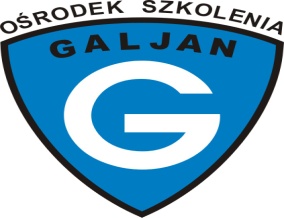                       O Ś R O D E K    S Z K O L E N I A                                      GALJAN                                     Zez. 139/K/00                     02-634 WARSZAWA ul. RACŁAWICKA 132  Ośrodek Szkoleniowy w Komornicy ( dawne TGW Dębe) koło Legionowa                                               ul. Nasielska 7 ; poczta 05-140 Serock                                                                                        tel/fax  22 7847040   kom 602750796   e-mail: biuro@galjan.net.pl     www.galjan.net.pl                                                      Kwestionariusz zgłoszenia udziałuSZKOLENIE NA LICENCJĘ DETEKTYWA1.Wypełnik kwestionariusz i prześlij na adres biuro@galjan.net.pl2.Otrzymasz wiadomość zwrotną potwierdzającą przyjęcie zgłoszenia ( do 24h)3. Do trzech dni od daty zgłoszenia wpłać zaliczkę w wysokości 200 zł.4. Całość kwoty za szkolenie należy uregulować do dnia rozpoczęcia szkolenia.5. Podany przez Państwa w trakcie procesu rekrutacji adres e-mail będzie podstawowym adresem   do komunikowania się z Państwem.Przed wysłaniem zgłoszenia prosimy o zapoznanie się z regulaminem szkolenia.Dane uczestników szkolenia i wybrane miejsce i  tryb szkoleniaDane kontaktowe                                                                                         …………………………………………………………………………………….                                                                                                                                      ( podpis uczestnika szkolenia)